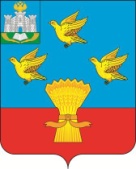 РОССИЙСКАЯ ФЕДЕРАЦИЯОРЛОВСКАЯ ОБЛАСТЬ АДМИНИСТРАЦИЯ ЛИВЕНСКОГО  РАЙОНА ПОСТАНОВЛЕНИЕ  «__»__________2023 г.	№ ______    г. ЛивныВ соответствии с Федеральным законом от 06.10.2003 № 131-ФЗ «Об общих принципах организации местного самоуправления в Российской Федерации», статьей 21 Федерального закона от 10.12.1995 № 196-ФЗ «О безопасности дорожного движения», статьей 13 Федерального закона от 08.11.2007 № 257-ФЗ «Об автомобильных дорогах и о дорожной деятельности в Российской Федерации и о внесении изменений в отдельные законодательные акты Российской Федерации», Уставом Ливенского района Орловской области,  администрация Ливенского района Орловской области постановляет :1. Утвердить Порядок создания и использования, в том числе на платной основе, парковок (парковочных мест), расположенных на автомобильных дорогах общего пользования местного значения Ливенского района согласно приложению.2.Управлению организационной, контрольной и кадровой работы администрации Ливенского района (Н.А. Болотская) обеспечить обнародование настоящего постановления на официальном сайте администрации Ливенского района Орловской области в информационно-телекоммуникационной сети «Интернет».3. Настоящее постановление вступает в силу с момента его обнародования.4. Контроль за исполнением настоящего постановления возложить на первого заместителя главы администрации района.Глава района                              А.И. ШолоховПриложение
к постановлению администрации
Ливенского района
от «_____» __________2023 г. № ____Порядоксоздания и использования, в том числе на платной основе, парковок (парковочных мест), расположенных на автомобильных дорогах общего пользования местного значения Ливенского района1. Общие положения1.1. Настоящий Порядок устанавливает требования к созданию и использованию, в том числе на платной основе, парковок (парковочных мест), расположенных на автомобильных дорогах общего пользования местного значения Ливенского района (далее- парковка).         1.2. В настоящем Порядке используются следующие понятия :	- автомобильная дорога - объект транспортной инфраструктуры, предназначенный для движения транспортных средств и включающий в себя земельные участки в границах полосы отвода автомобильной дороги и расположенные на них или под ними конструктивные элементы (дорожное полотно, дорожное покрытие и подобные элементы) и дорожные сооружения, являющиеся ее технологической частью, - защитные дорожные сооружения, искусственные дорожные сооружения, производственные объекты, элементы обустройства автомобильных дорог;- парковка (парковочное место) - специально обозначенное и при необходимости обустроенное и оборудованное место, являющееся, в том числе частью автомобильной дороги и (или) примыкающее к проезжей части и (или) тротуару, обочине, эстакаде или мосту либо являющееся частью подэстакадных или подмостовых пространств, площадей и иных объектов улично-дорожной сети и предназначенное для организованной стоянки транспортных средств на платной основе или без взимания платы по решению собственника или иного владельца автомобильной дороги, собственника земельного участка;- парковка общего пользования - парковка (парковочное место), предназначенная для использования неограниченным кругом лиц;- платная парковка-парковка общего пользования, используемая на платной основе;- размер платы за пользование парковкой - стоимость пользования парковкой одним местом за один час, одни сутки;- оператор - муниципальная организация, уполномоченная постановлением администрации Ливенского района (далее-Администрация) на осуществление соответствующих функций по эксплуатации платных парковок и взиманию платы за пользование на платной основе парковками;- пункты оплаты - пункт, позволяющий пользователю платной парковки осуществлять оплату стоимости пользования парковкой;- реестр парковок общего пользования - общедоступный информационный ресурс, содержащий сведения о парковках общего пользования, расположенных на территории Ливенского района, вне зависимости от их назначения и формы собственности.Для целей настоящего Порядка также используются термины и понятия в том же значении, что и в Федеральных законах от 08.11.2007 № 257-ФЗ «Об автомобильных дорогах и о дорожной деятельности в Российской Федерации и о внесении изменений в отдельные законодательные акты Российской Федерации», от 29.12.2017 № 443-ФЗ «Об организации дорожного движения в Российской Федерации и о внесении изменений в отдельные законодательные акты Российской Федерации».1.3. Парковки создаются для организации стоянки транспортных средств с целью их временного хранения.Размещение парковок не должно создавать помех в дорожном движении другим участникам дорожного процесса, снижать безопасность дорожного движения, противоречить требованиям Правил дорожного движения Российской Федерации, касающихся остановки и стоянки транспортных средств.Оборудование (обозначение) парковок на автомобильной дороге может производиться на участках, предусмотренных проектной документацией на автомобильную дорогу, а также участках, согласованных с  Администрацией, балансодержателем автодороги, ОГИБДД МВД России «Ливенский», а также организациями, эксплуатирующими подземные, наземные инженерные коммуникации, в охранной зоне которых планируется устройство парковки. Парковки на автомобильных дорогах обозначаются путем установки соответствующих дорожных знаков, нанесения дорожной разметки.Решение о создании парковок общего пользования на территориях общего пользования в границах элемента планировочной структуры, застроенного многоквартирными домами, принимается соответствующим органом местного  самоуправления, на территории которого планируется создание парковок общего пользования с учетом утвержденной документацией по планировке территории, правил благоустройства, а также с учетом мнения собственников помещений в данных многоквартирных домах, расположенных на земельных участках, прилегающих к таким территориям общего пользования. Выявление и учет мнения собственников помещений в многоквартирных домах, а также установление границ элемента планировочной структуры осуществляется в порядке, предусмотренном муниципальными нормативными правовыми актами органов местного самоуправления.1.4. Реестр парковок общего пользования, расположенных на автомобильных дорогах местного значения в границах Ливенского района, ведется уполномоченным структурным подразделением администрации района в порядке, установленном постановлением Администрации.2. Создание и использование парковок	2.1. Создание и использование парковок, за пользование которыми не взимается плата (далее-бесплатные парковки или гостевые стоянки) на автомобильных дорогах местного значения.2.1.1. Создание бесплатных парковок при необходимости осуществляется в следующих случаях:- при проектировании, строительстве, реконструкции, капитальном ремонте, ремонте, благоустройстве автомобильных дорог местного значения;- при возникновении необходимости обустройства дополнительных бесплатных парковок (гостевых автостоянок) в границах автодороги местного значения для функционирования существующего (введенного в эксплуатацию) здания торгового, общественно - делового центра, производственного и административного здания, детского, образовательного, медицинского, спортивного, религиозной организации и наличии земельных участков, на которых бесплатная парковка может быть создана.2.1.2. При возникновении необходимости обустройства дополнительных бесплатных парковок (гостевых автостоянок) в границах автодороги местного значения для функционирования существующего, введенного в эксплуатацию, здания торгового, общественно-делового центра, производственного и административного здания, детского, образовательного, медицинского, спортивного, религиозной организации, заинтересованная организация (далее-заявитель) обращается с заявлением о предоставлении земельного участка в Администрацию.Устройство и последующее использование, содержание бесплатной парковки (гостевой автостоянки) в данном случае выполняется за счет средств заявителя в соответствии с действующими нормами и нормативами по санитарному и техническому состоянию, выполнено в соответствии с техническими нормами и нормативами, согласованного с  Администрацией (в случае устройства бесплатной парковки на территории зеленой зоны), ОГИБДД МВД России «Ливенский», балансодержателем автодороги местного значения, на которой обустраивается бесплатная парковка.2.2. Создание и использование платных парковок2.2.1. Решение о создании платных парковок и об их использовании на платной основе, о прекращении такого использования, определении оператора платной парковки принимается постановлением Администрации.2.2.2. Устройство платной парковки может осуществляться за счет  бюджетных средств, а также иных предусмотренных законодательством источников финансирования.2.2.3. Оформляется постановлением Администрации и передается в эксплуатацию оператору.2.2.4. Использование, содержание платной парковки осуществляется оператором в соответствии с действующими нормами и нормативами по санитарному и техническому состоянию.2.2.5. Содержание осуществляется за счет средств оператора, поступающих в виде платы за пользование платной парковки.2.2.6. Уполномоченный орган осуществляет информирование населения о подготовке Администрацией решения о создании и использовании платных парковок посредством размещения соответствующей информации не позднее, чем за тридцать дней до начала пользования платными парковками на официальном сайте Администрации Ливенского района в информационно-телекоммуникационной сети «Интернет» следующей информации:1) обоснование необходимости пользования платными парковками, основные проблемы в сфере дорожного движения, которые планируется решить посредством введения платы за пользование парковками общего пользования;2) дата начала пользования платными парковками;3) предполагаемые зоны платных парковок на территории Ливенского района;4) порядок пользования платными парковками;5) размер и порядок осуществления оплаты за пользование парковками.3. Правила пользования платными парковками	3.1. Права и обязанности пользователей платными парковками.	3.1.1. Пользователь парковок имеет право получать информацию о правилах пользования парковкой, о размере платы за пользование парковкой, порядке и способах внесения соответствующей платы, а также о наличии бесплатных парковок.	3.1.2. Пользователи парковок обязаны:	-соблюдать требования настоящего Порядка, Правил дорожного движения Российской Федерации;	- оплатить пользование парковкой с учетом фактического времени пребывания на ней (кратно одному часу, одним суткам);	- сохранять документ об оплате за пользование парковкой до момента выезда с нее.	3.1.3. Пользователям парковок запрещается:	- препятствовать нормальной работе пунктов оплаты;	- блокировать подъезд (выезд) транспортных средств на парковку;	- создавать друг другу препятствия и ограничения в пользовании парковкой;	- оставлять транспортное средство на парковке без оплаты услуг за парковку;	- нарушать общественный порядок;	- загрязнять территорию парковки;	- разрушать оборудование пунктов оплаты;	- совершать иные действия, нарушающие порядок использования платных парковок.	3.2. Права и обязанности оператора платной парковки.	3.2.1. Оператор обязан:	- организовать стоянку транспортных средств на парковке с соблюдением требований законодательства Российской Федерации и обеспечить беспрепятственный проезд других участников дорожного движения по автомобильной дороге, исключающий образование дорожных заторов, при условии соблюдения пользователями автомобильной дороги и платной парковки, расположенной на ней, требований, предусмотренных Правилами дорожного движения Российской Федерации и обеспечении ими безопасности дорожного движения;	- сообщать пользователю, в том числе по его письменному заявлению сведения, относящиеся к предоставляемым услугам по пользованию платными парковками, в том числе информацию о правилах пользования платной парковкой, о размере платы за пользование на платной основе парковкой, порядке и способах внесения соответствующего размера платы, а также о наличии бесплатных парковок;	- обеспечивать наличие информации о местах приема письменных претензий пользователей.	3.2.2. Оператор не вправе оказывать предпочтение одному пользователю перед другими пользователями в отношении заключения договора.	3.2.3. Оператор вправе:	- заключать публичные договоры с пользователями о предоставлении права пользования платной парковки;	- взимать плату за пользование платной парковкой;	- устанавливать режим работы платной парковки по согласованию с Администрацией;	- устанавливать права и обязанности работников парковки.	3.3. Использование платных парковок, правил стоянки, въезд и выезд транспортных средств с них регламентируются Правилами дорожного движения Российской Федерации, схемой организации дорожного движения на территории платной парковки, согласованной с ОГИБДД МВД России «Ливенский» и Администрацией.	3.4. Пользование платной парковкой осуществляется на основании публичного договора (далее-договор) между пользователем и оператором, согласно которому оператор обязан предоставить пользователю право пользования платной парковкой (стоянка транспортного средства на парковке), а пользователь-оплатить предоставленную услугу.	3.5. Пользователь заключает с оператором договор путем оплаты пользователем стоянки транспортного средства на платной парковке.	3.6. Отказ оператора от заключения с пользователем договора при наличии свободных мест для стоянки транспортных средств на платной парковке не допускается.	3.7. Размер платы за пользование на платной основе парковками, расположенными на автомобильных дорогах общего пользования местного значения Ливенского района, методика расчета размера платы за пользование парковками (парковочными местами), расположенными на автомобильных дорогах общего пользования местного значения, определения ее максимального размера устанавливается постановлением Администрации.	3.8. Не допускается взимание с пользователей каких-либо иных платежей, кроме платы за пользование платной парковки.	3.9. Плата за пользование платной парковкой не взимается с инвалидов, а также с владельцев (пользователей) транспортных средств, имеющих льготы по пользованию парковкой в соответствии с нормативными правовыми актами Российской Федерации, региональными  и муниципальными правовыми актами.	3.10. Выдача пользователю, оплатившему пользование платной парковкой, документа об оплате производится после внесения платы за пользование платной парковкой.	В качестве документов, подтверждающих заключение договора с оператором и оплату за пользование платной парковкой, используются отрывные талоны, наклейки (размером не более 105 мм-75 мм) сроком действия несколько часов (кратно одному часу) или одни сутки (с фиксацией времени и даты постановки транспортного средства на платную парковку), дающие право на пользование платной парковкой.	Для оплаты пользователем платной парковки с использованием технических средств автоматической электронной оплаты применяются иные не запрещенные законодательством средства электронной оплаты. В этом случае документ об оплате стоянки транспортного средства на платной парковке выдается в пункте взимания платы по требованию пользователя.	3.11. До заключения договора оператор предоставляет пользователю полную и достоверную информацию об оказываемых услугах, обеспечивающую возможность их выбора. Информация предоставляется на русском языке. Информация доводится до сведения пользователей в пункте оплаты и (или) местах въезда на платную парковку. Эта информация должна содержать:	- полное официальное наименование, адрес (место нахождения) и сведения о государственной регистрации оператора;	- условия договора и порядок оплаты услуг, предоставляемых оператором, в том числе:	- правила пользования парковкой;	- размер платы за пользование на платной основе парковкой;	- порядок и способы внесения соответствующего размера платы;	- наличие альтернативных бесплатных парковок;	- адрес и номер телефона оператора, осуществляющего прием претензий пользователей;	- адрес и номер телефона ОГИБДД МВД России «Ливенский»;	- адрес и номер телефона специалиста по защите прав потребителей.	3.12. Места размещения информационных табло (при их наличии) должны соответствовать национальным стандартам, устанавливающим требования к информационным дорожным знакам.	3.13. В целях контроля за исполнением договора и урегулирования возникающих споров оператором осуществляется регистрация фактов пользования платной парковкой, включающая сбор, хранение и использование данных о государственных регистрационных номерах транспортных средств, оставленных на платной парковке, времени и месте пользования платной парковкой с занесением их в журнал регистрации.	3.14. При хранении и использовании оператором данных о пользователе, предусмотренных пунктом 3.13 настоящего Порядка, необходимо исключить свободный доступ к этим данным третьих лиц.Об утверждении Порядка создания и использования, в том числе на платной основе, парковок (парковочных мест), расположенных на автомобильных дорогах общего пользования местного значения Ливенского района